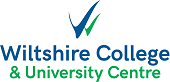 Equine care and management provisionWelcome to the Equine Department at Wiltshire College and University Centre!Please find below details of course related costs and items you may need to get ready for the start of term.  StationeryAll students are required to provide their own stationery, to include a memory stick, paper, pens, pencils, calculator and folders, A4 poly pockets for completed assignments and folders for completing course work and in-class assessments. BooksYou are not required to purchase textbooks for this course as the Learning Resource Centre has a range of textbooks that you can access. Insight which is available from E-study or the homepage will direct you to available E-books, journals and articles relevant to your course. Unit specific recommended reading lists will be provided by specific lecturers throughout the academic year.Equipment and UniformAll students are required to have the following clothing, which must be worn in all practical sessions:Riding Hat – to British standards (https://www.bhs.org.uk/advice-and-information/tack-and-equipment/what-to-wear/headwear)Black/brown long riding boots or jodhpur boots/chapsJodhpurs/breeches (solid dark colours)Gloves (navy or black)Whip (long schooling whip and shorter 30 cm whip suggested)Body Protector (compulsory for all students to BSi standard L3 purple label)Students also have the option to purchase the following additional items from the College online shop www.shop.wiltshire.ac.ukWiltshire College waterproof coat Gilet Soft shell jacket All items must be a plain colour (black or navy) and appropriate for industry.The following items are compulsory uniform and are also available to purchase on the College on-line shop. Samples of clothing available to order can be viewed at enrolment.College Polo Shirts (compulsory)Sweatshirt For Health and Safety reasons NO piercings or hoodies are permissible during practical activities. Trips and guest speakersAll students are expected to attend college educational enrichment activities as part of their course.  These could include a visit to Olympia, Badminton, race days at Bath or Salisbury and visits to studs and rehabilitation centres. Possible guest speakers within the equine industry. Due to the current situation, a number of these may be virtual or online, please be patient in the current climate.A contribution of £150 is required from all students.  Please pay on the college online shop which can be found at www.shop.wiltshire.ac.uk by 7th September 2020.Please note that trip fees are non-refundable where transport and tickets have been arranged in advance.Suggested retailers for riding clothes and safety wear:Wadswick Country StoreManor FarmWadswickCorshamWiltshire  SN13 0NY
01225 810700Robinsons Equestrian on-line www.robinsonsequestrian.com   Horsey things Unit 3Richmond Farm Brickworth Road Whiteparish Salisbury  SP5 2QGMole Valley FarmersStanderwickFromeSomerset BA11 2PN
01373 831114Mole Country Stores Churchfields RoadSalisburyWiltshire  SP2 7PP01722 336886